ΘΕΜΑ: «ΑΙΤΗΜΑ  ΜΙΣΘΩΣΗΣ ΔΩΜΑΤΙΟΥ ΣΤΟ ΧΩΡΟ ΦΙΛΟΞΕΝΙΑΣ ΣΤΟ ΠΡΟΑΣΤΙΟ» Παρακαλούμε για την έγκριση  μίσθωσης δωματίου  στο Χώρο Φιλοξενίας Πανεπιστημίου Πατρών στο Προάστιο από ……………………… έως ……………………για τη διαμονή του/της αλλοδαπού/ης φοιτητή /τριας ή(ερευνητή κ.λ.π)email……………………………(Ονοματεπώνυμο)……………………………………………………………………………………του Τμήματος προέλευσης …………………………………………………………………………του Πανεπιστημίου προέλευσης …………………………………………………………………….Για τις ανάγκες (αναφέρονται οι λόγοι) ………………………………………………..Με την παρούσα, δηλώνω ότι έχω λάβει γνώση του Κανονισμού Λειτουργίας του Χώρου Φιλοξενίας στο Προάστιο, επί των γενικών και των οικονομικών υποχρεώσεων των ενοίκων, καθώς και των όρων της σύμβασης μίσθωσης. 		                                                                                                                      Ο Επόπτης Καθηγητής 			                                                                                                                                                                                                                                     (υπογραφή)     ΕΛΛΗΝΙΚΗ ΔΗΜΟΚΡΑΤΙΑ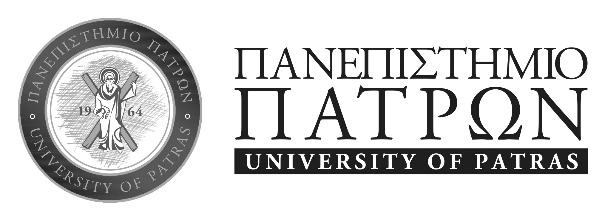 ΟΝΟΜΑΤΕΠΩΝΥΜΟ:ΤΜΗΜΑ:ΒΑΘΜΙΔΑ:ΔΙΕΥΘΥΝΣΗ:ΤΗΛΕΦΩΝΟ:E-MAIL:Αριθμ. Πρωτ.: ….. Πάτρα, ………......ΠΡΟΣ: ΔΙΕΥΘΥΝΣΗ ΦΟΙΤΗΤΙΚΗΣ ΜΕΡΙΜΝΑΣ                     Ενταύθα